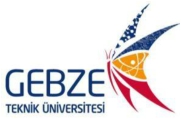 T.C.GEBZE TEKNİK ÜNİVERSİTESİTEMEL BİLİMLER FAKÜLTESİÇayırova, 41400 Gebze - KOCAELİ Tel: (262) 605 30 23 Fax: (262) 605 31 30STAJ YERİ KABUL BELGESİprogramı öğrencilerinden’i/	/2020	-	/ /2020 tarihleri arasında yaz stajını yapmak üzere kurumumuza stajyerolarak almayı kabul ediyoruz.Önemli Not:Lütfen bu formu doldurup// 2020	tarihine kadardikkatine0262-605 31 30 no’lu faksa gönderiniz. Teşekkürler.Form No: FR-0337 Yayın Tarihi: 20.11.2017 Değ.No:0 Değ.Tarihi:-Kurum veya Şirket AdıFormu Dolduran KişiGörevTarihİmzaSTAJ İLE İLGİLİ BİLGİLER:STAJ İLE İLGİLİ BİLGİLER:STAJ İLE İLGİLİ BİLGİLER:Stajyerden staj boyunca sorumlu olacak kişinin;Stajyerden staj boyunca sorumlu olacak kişinin;Stajyerden staj boyunca sorumlu olacak kişinin;Adı, SoyadıGörevi, PozisyonuStajyere uygulanacak eğitim programının genel olarak kapsamıStajyere uygulanacak eğitim programının genel olarak kapsamıStajyere uygulanacak eğitim programının genel olarak kapsamıÇalışma yaptırılacak Konu/BölümÇalışma yaptırılacak Konu/BölümÇalışma yaptırılacak Konu/BölümÇalışma yaptırılacak Konu/BölümSTAJ YERİ İLE İLGİLİ BİLGİLERSTAJ YERİ İLE İLGİLİ BİLGİLERSTAJ YERİ İLE İLGİLİ BİLGİLERSTAJ YERİ İLE İLGİLİ BİLGİLERKuruluşun AdıPosta AdresiSektörü/SınıfıTürü/AlanıTelefon NumarasıFaks NumarasıToplam Personel Sayısıİşletmeye Açıldığı Yıl